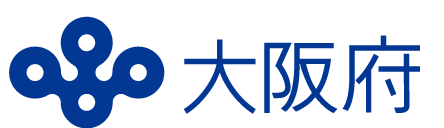 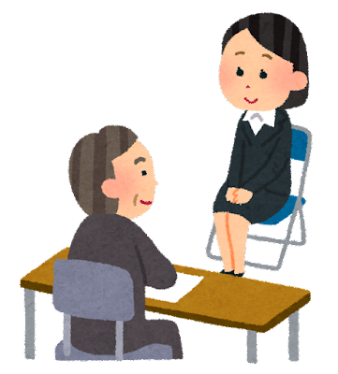 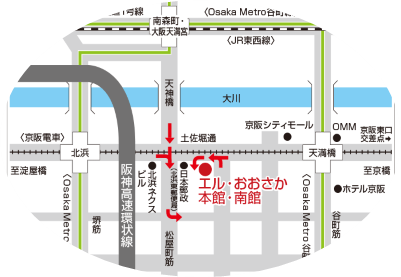 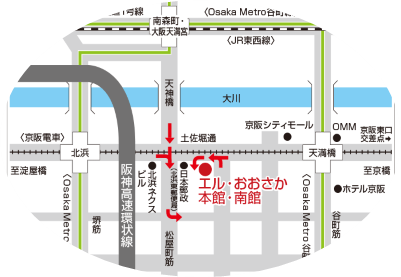 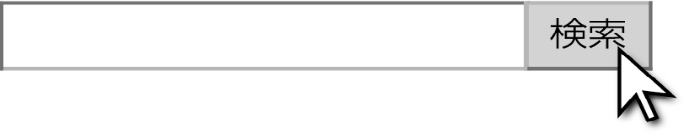 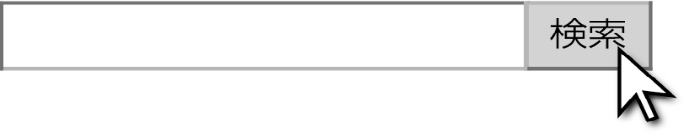 くのあるがいとけれのをつなぎます。をごのは、またはホームページよりをダウンロードしてFAXまたはメールでおしみください。FAX（06）-6210-2603　　E-mail：osaka-info@zenjukyo.or.jp＜＞◆◆↓をするにチェックしてください。（みはあたり２までとさせていただきます）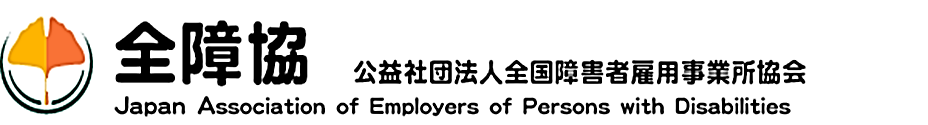 お(ふりがな)OSAKAしごとフィールドOSAKAしごとフィールドOSAKAしごとフィールド□ 登録済（番号: 　  　　　    　）□ 登録済（番号: 　  　　　    　）□ 登録済（番号: 　  　　　    　）お(ふりがな)OSAKAしごとフィールドOSAKAしごとフィールドOSAKAしごとフィールド□ 未登録□ 未登録□ 未登録メールアドレスFAXFAXFAX〒〒〒〒〒〒〒がいの　・　　・　□が　　□をそのがなそのがなそのがな（　　　　　　　　　　　　　　　　　　　　　　　　　　　）　（　　　　　　　　　　　　　　　　　　　　）ご（　　　　　　　　　　　　　）メールアドレス（　　　　　　　　　　　　　　　　　　　　　　　　　　　　　　　　）（〒　　　　　　　　　　　　　　　　　　　　　　　　　　　　　　　　　　　　　　　　　　　　　　　　　　　）の（　り　／　し　）　※は１まででおいします。（　　　　　　　　　　　　　　　　　　　　　　　　　　　）　（　　　　　　　　　　　　　　　　　　　　）ご（　　　　　　　　　　　　　）メールアドレス（　　　　　　　　　　　　　　　　　　　　　　　　　　　　　　　　）（〒　　　　　　　　　　　　　　　　　　　　　　　　　　　　　　　　　　　　　　　　　　　　　　　　　　　）の（　り　／　し　）　※は１まででおいします。（　　　　　　　　　　　　　　　　　　　　　　　　　　　）　（　　　　　　　　　　　　　　　　　　　　）ご（　　　　　　　　　　　　　）メールアドレス（　　　　　　　　　　　　　　　　　　　　　　　　　　　　　　　　）（〒　　　　　　　　　　　　　　　　　　　　　　　　　　　　　　　　　　　　　　　　　　　　　　　　　　　）の（　り　／　し　）　※は１まででおいします。（　　　　　　　　　　　　　　　　　　　　　　　　　　　）　（　　　　　　　　　　　　　　　　　　　　）ご（　　　　　　　　　　　　　）メールアドレス（　　　　　　　　　　　　　　　　　　　　　　　　　　　　　　　　）（〒　　　　　　　　　　　　　　　　　　　　　　　　　　　　　　　　　　　　　　　　　　　　　　　　　　　）の（　り　／　し　）　※は１まででおいします。（　　　　　　　　　　　　　　　　　　　　　　　　　　　）　（　　　　　　　　　　　　　　　　　　　　）ご（　　　　　　　　　　　　　）メールアドレス（　　　　　　　　　　　　　　　　　　　　　　　　　　　　　　　　）（〒　　　　　　　　　　　　　　　　　　　　　　　　　　　　　　　　　　　　　　　　　　　　　　　　　　　）の（　り　／　し　）　※は１まででおいします。（　　　　　　　　　　　　　　　　　　　　　　　　　　　）　（　　　　　　　　　　　　　　　　　　　　）ご（　　　　　　　　　　　　　）メールアドレス（　　　　　　　　　　　　　　　　　　　　　　　　　　　　　　　　）（〒　　　　　　　　　　　　　　　　　　　　　　　　　　　　　　　　　　　　　　　　　　　　　　　　　　　）の（　り　／　し　）　※は１まででおいします。（　　　　　　　　　　　　　　　　　　　　　　　　　　　）　（　　　　　　　　　　　　　　　　　　　　）ご（　　　　　　　　　　　　　）メールアドレス（　　　　　　　　　　　　　　　　　　　　　　　　　　　　　　　　）（〒　　　　　　　　　　　　　　　　　　　　　　　　　　　　　　　　　　　　　　　　　　　　　　　　　　　）の（　り　／　し　）　※は１まででおいします。にいただいたは、イベントのびOSAKAしごとフィールドへの登録に使用するものであり、それのですることはありません。にいただいたは、イベントのびOSAKAしごとフィールドへの登録に使用するものであり、それのですることはありません。にいただいたは、イベントのびOSAKAしごとフィールドへの登録に使用するものであり、それのですることはありません。にいただいたは、イベントのびOSAKAしごとフィールドへの登録に使用するものであり、それのですることはありません。【チェック】のいにします。【チェック】のいにします。【チェック】のいにします。【チェック】のいにします。No.チェック１あしすと・メトロより・より５2コンラッドホテルレストランでの・メトロ・３でののしに・より９・より８４クックサポート（ＰＣ、Excel、）、（・ピッキング）・ＪＲ、より１５